COMMANDE SEMENCES (________________________________) 19-20NOMCR : chêne rouge, CB : chêne blanc, MO : marronnier de l’Ohio, CS : caraganier de Sibérie, Cat. Ouest : catalpa de l’ouest, FA : févier d’Amérique, ERS : érable à sucre, NN : noyer noir, NC : noyer cendré, Cat. Ovata : catalpa ovataNOTE : La majorité des semences ont été cueillies par des jeunes en milieu éducatif. Le prix demandé leur est remis en entier.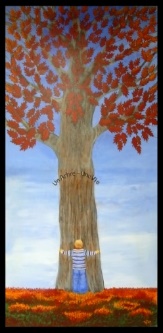 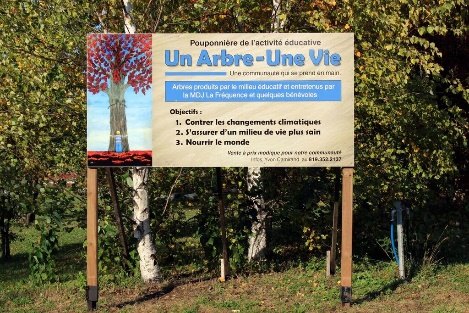                                                                                                                  Activité éducative Un Arbre – Une Vie                                                                                                                                  Yvon Camirand                                                                                                                          camirandyvon@gmail.com                                                                                                                                     819 352-2137Noms et adresses des famillesCR0.10$/U CB0.10$/UMO0.10$/UCS/1003$/UCat. Ouest/50Taux Germ 80%2$FA/80.50$ERS0.10$/UNN0.10$/UNC0.10$/UCat. Ovata/50 Taux Germ 80% 2$LivraisonTotal